klasa IVdla osób uczestniczących w zajęciach WDŻ1) https://www.youtube.com/watch?v=vxXHiz3RTsA2) https://www.youtube.com/watch?v=YavEH9CdoXM&fbclid=IwAR2H0WsFgVQrMg_T-It27xrGNSwAVbNz-GyD_iedc_PQ7_t-UjHSJPWU-Gw01.06.2020 r. (poniedziałek)DZIEŃ DZIECKA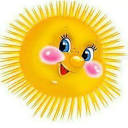 02.06.2020 r. (wtorek)03.06.2020 r.( środa)04.06.2020 r.( czwartek)05.06.2020 r. (piątek)08.06.2020 r. (poniedziałek)09.06.2020 r. (wtorek)10.06.2020 r.( środa)Dzień wolny od zajęć dydaktycznych11.06.2020 r.( czwartek)BOŻE CIAŁO12.06.2020 r. (piątek)Dzień wolny od zajęć dydaktycznychzaj.kor.komp.Temat: Las- cd.Okreslanie czasu podanych czasowników.Rozwiąż zadania matematyczneRozwiąż diagram...\zajęcia korekcyjno- kompensacyjne 01.06-14.06.2020 r..pdfjęzyk polskispgosciszow-4@o2.plTemat: Oglądamy spektakl on- line z okazji Dnia Dzieckamatematykabdolobowska4@gmail.com Temat: Ćwiczymy odejmowanie ułamków dziesiętnych.
Lekcja online przez MeetZadania przez Classroomjęzyk niemieckiagnieszkabob25@wp.plTemat: Powtarzamy materiał leksykalno -gramatyczny.1. Zapis tematu: Wir wiederholen den Wortschatz und die Grammatik.2. Wykonanie zadania online-powtórzenie nazw ubrań w grze dydaktycznej:https://www.youtube.com/watch?v=SjRkzRR4Yc8Pytanie "Was fehlt?" oznacza "Czego nie ma?". Uczeń podaje nazwę rzeczy, która znika na ekranie.3. Wykonywanie zadań powtórzeniowych w zeszycie ćwiczeń:D4 na stronie 70- tutaj należy wypisać nazwy ubrań i namalować je.Jeżeli wybierana jest rzecz w rodzaju męskim, z rodzajnikiem "der", np.der Pullover, to trzeba zamienić rodzajnik na "den"-den Pullover.Zamiana ta jest spowodowana użyciem przypadka-biernika.D5 na stronie 70: krzyżówka-nr 5 jest to kombinezon narciarski-SCHIANZUGD6 na stronie 71: Wykreślanie nazw części garderobyD7 i D8 na stronie 71.Zadania dla uczniów z orzeczeniami PPP - D4, D5, D6,D7.plastykaTemat: Sztuka antyczna.Poniższe filmy przybliżą wam czym jest sztuka antyczna oraz jakie ma cechy charakterystyczne. Poznacie najważniejsze dzieła starożytności, ważne zabytki i miejsce które jest kolebką igrzysk olimpijskich.https://www.youtube.com/watch?v=CcyJkOo7n0Yhttps://www.youtube.com/watch?v=kX96UgO4FW4Wszystkie pytania, prace i ćwiczenia proszę wysyłać na adres email agata252627@gmail.com lub Messenger :)historiaTemat: O żołnierzach niezłomnych.Materiały i zadania zostaną przesłane na indywidualne adresy email. Poczta do przesyłania odrobionych zadań domowych: Gosciszowklasa4@interia.plzaj.rew.R.RPodrzucanie, łapanie, odbijanie piłki, rzuty do celu (lewą i prawą ręką, sprzed siebie, zza siebie). Rzucanie i łapanie piłki (z klaskaniem), skoki z piłką trzymaną między kolanami.wych.fiz.Temat: Ćwiczenia ogólnousprawniające.https://www.youtube.com/watch?v=iJdgErtfSzo https://www.youtube.com/watch?v=Ip4tmGx6FSg godz.wychTemat: Historia życia mojej babci, dziadka.Na podstawie rozmowy z dziadkami lub rodzicami, w kilku zdaniach opisz historię życia Twojej babci lub dziadka.j.polskispgosciszow-4@o2.plLekcja prowadzona na Microsoft Teams o godz. 8.45technikabdolobowska4@gmail.com Temat: Jak dbać o Ziemię?P. str. 64 – 65/ ćw. 1,2,3matematykabdolobowska4@gmail.com Temat: Ćwiczymy dodawanie i odejmowanie ułamków dziesiętnych.Lekcja online przez MeetZadania przez Classroomjęzyk polskispgosciszow-4@o2.plLekcja prowadzona na Microsoft Teams o godz. 8.45informatykaMateriały bezpośrednio przesłane przez nauczycielawychowanie fizyczneTemat: Ćwiczenia ogólnousprawniające.https://www.youtube.com/watch?v=iJdgErtfSzo https://www.youtube.com/watch?v=Ip4tmGx6FSgjęzyk niemieckiagnieszkabob25@wp.plTemat: Odgrywamy role.1. Zapis tematu: Wir spielen Rollen.2. Zapoznanie z dialogami w podręczniku: strona 55Słownictwo potrzebne do zrozumienia treści:Entschuldigung, wann beginnt die Vorstellung?-Przepraszam, kiedy zaczyna się przedstawienie?Gern geschehen.-Nie ma za co.Das ist keine schlechte Idee. - To nie jest zły pomysł.Wann treffen wir uns? -Kiedy się spotykamy?vielleicht-możeIch weiß es noch nicht. -Ja jeszcze nie wiem.Ich rufe dich an.- Zadzwonię do ciebie.Przepisanie słownictwa do zeszytu.3. Słuchanie dialogów z płyty CD, powtarzanie, samodzielne czytanie zdań.4. Wykonanie zadania G1 na stronie numer 73.Namalowanie komiksów i wpisanie podanych zwrotów.przyrodaTemat: Poznajemy warunki życia w wodzieNaCoBeZuPoznajemy czynniki warunkujące życie w wodzie.a) opór wodyb)ruch wodyc)zasoby tlenowe wódd)zmiany temperatury w środowisku wodnyme) warunki świetlne panujące w wodzie i ich wpływ na występowanie organizmów.religiaannazenka.kat@gmail.comTemat: Poznajemy historię Noego i przyczyny potopu.
Przeczytaj w Biblii historię o potopie. Jeśli nie masz własnej Biblii, skorzystaj z załącznika Biblia – Noe, potop i tęcza.
Zapamiętaj:
- dlaczego Bóg zesłał na ziemię potop?
- dlaczego Bóg uratował Noego i jego rodzinę?
- jakie polecenie dał Bóg Noemu?
- kogo miał zabrać Noe na arkę?
- ile dni padał deszcz?
- co pojawiło się na niebie, gdy arka dotarła na ląd?
- czego znakiem była tęcza? (znakiem przymierza, jakie Bóg zawarł z ludźmi. Obiecał, że już nigdy nie ukarze ludzi w ten sposób). zaj.wyr.j.pol.Załącznik Wyrównawcze j. Polski. Osoby z orzeczeniem tylko pkt. 1. wyrównawcze j.polski-03.06.pdfzaj.rew.I.L.Temat: Usprawniamy percepcję wzrokową i komunikowanie się. Wskazywanie położenia według współrzędnych, układanie puzzli dydaktycznych-utrwalenie pisowni wyrazów z „u” i „ó”.http://pisupisu.pl/klasa4/u-i-o-wybierz-puzzle-nowe-slowa 2.Załącznik-położenie według współrzędnych. I.L\I.L. 04.06. rewalidacja.pdfD.K.Cel zajęć:  Doskonalenie orientacji przestrzennej poprzez ćwiczenia ruchowe i na materiale obrazkowym.Przebieg zajęć:1. Wprowadzenie przez rodzica dziecko w tematykę zajęć – utrwalanie schematu ciała i kierunków przestrzennych. Ustalenie z dzieckiem, która ręka i strona ciała jest prawa, a która lewa.              W sytuacji mylenia stron, zawiązanie bransoletki z czerwonej wstążki na nadgarstku dziecka i swoim (prawym).2. Praca techniczna Rodzic prosi dziecko, aby powycinało                      z gazetek reklamowych preferowane przez siebie produkty (zabawki, jedzenie itp.). Omawiamy z dzieckiem wybrane obrazki, pytamy dlaczego dokonało takiego wyboru.3. Rodzic dzieli kartkę na pół prosi dziecko, aby przy pomocy kleju przykleiło obrazki na kartkę według naszych instrukcji np. czekoladę, którą lubisz przyklej po lewej stronie kartki. Kontrolujemy pracę dziecka, naprowadzamy w razie potrzeby. Po skończonej pracy wieszamy kartkę widocznym miejscu                    w domu i chwalimy dziecko za jego wykonanie zgodnie                             z poleceniami.4. Rodzic prosi, aby dziecko zdjęło pomocniczą czerwoną bransoletkę. Układamy proste sekwencje z klocków i prosimy dziecko o opisanie co widzi – np. klocek żółty jest z lewej/prawej/nad/pod strony zielonego itd. Jeśli zadanie okaże się zbyt trudne, wracamy do założenia „podpowiadającej strony prawa/lewa bransoletki”.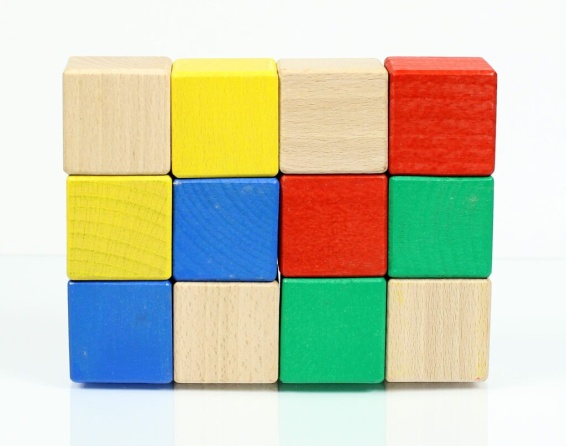 R.RWykonywanie ćwiczeń równoważnych, takich jak:chodzenie z wysokim unoszeniem kolan – chód bociani,chodzenie po wyznaczonej linii na podłodze,przejście po desce ułożonej , z pomocą i samodzielnie,skoki obunóż,stanie na jednej nodze „bocian”.religiaannazenka.kat@gmail.comTemat: Odkrywamy, co Bóg zapowiada poprzez potop.

Niech będzie pochwalony Jezus Chrystus!
Już znasz historię Noego. Zastanów się, co ci to przypomina? Jakie wydarzenie obecnie przeżywane w Kościele ukazuje wodę, która zmywa grzech?... 

Potop był zapowiedzią chrztu! Podobnie jak przez potop ziemia została oczyszczona z zalewającego ją zła, a sprawiedliwi zostali uratowani, tak samo przez chrzest człowiek zostaje obmyty z niszczących go grzechów, ażeby mógł w nas bezpiecznie rozwijać się człowiek Boży.kl. IV BIBLIA - Noe, potop i tęcza-1.pdfjęzyk niemieckiagnieszkabob25@wp.plTemat: Śpiewamy piosenkę pt. "Panie Janie".1. Zapis tematu: Wir singen das Lied "Meister Jacob".2. Zapoznanie z treścią piosenki-punkt H na stronie numer 56.W piosence są następujące pytania:Schläfst du noch? -Czy jeszcze śpisz?Hörst du nicht die Glocke?- Nie słyszysz budzika?Duschst du noch? -Jeszcze bierzesz prysznic?Obok tekstu są inne pytania, które wstawia się w treść piosenki, żeby utworzyć kolejne zwrotki:Trinkst du Milch? -Pijesz mleko?Putzt du dir die Zähne?- Myjesz sobie zęby?Spielst du noch?- Jeszcze grasz?3. Słuchanie piosenki z płyty CD, powtarzanie zdań, zaśpiewanie.4. Wykonanie zadań do treści piosenki: H1, H2,H3 na stronie numer 74.5. Nauka wybranej zwrotki na pamięć i zaśpiewanie.matematykabdolobowska4@gmail.com Temat: Mnożenie i dzielenie ułamków dziesiętnych przez 10, 100, 1000, ....Lekcja online przez MeetZadania przez Classroomwychowanie fizyczneTemat: Ćwiczenia ogólnousprawniające.https://www.youtube.com/watch?v=iJdgErtfSzo https://www.youtube.com/watch?v=Ip4tmGx6FSgjęzyk polskispgosciszow-4@o2.plLekcja prowadzona na Microsoft Teams o godz. 8.45zaj.logopedyczneĆwiczenia udostępnione na stronie internetowej szkołyprzyrodaTemat: Poznajemy rzekę.NaCoBeZu1.Elementy rzekia) bieg górnyb) bieg środkowyc)bieg dolnyPrzystosowanie organizmów do życia w poszczególnych odcinkach rzeki.Organizmy charakterystyczne dla poszczególnych biegów rzeki.Podręcznik: 166-170.Ćw. 1 i 2 str.103-104, 3 chętnych.wych.fiz.Temat: Ćwiczenia ogólnousprawniające.https://www.youtube.com/watch?v=iJdgErtfSzo https://www.youtube.com/watch?v=Ip4tmGx6FSgjęzyk polskispgosciszow-4@o2.plLekcja prowadzona na Microsoft Teams o godz. 8.45matematykabdolobowska4@gmail.com Temat: Ćwiczymy mnożenie i dzielenie ułamków dziesiętnych przez 10, 100, 1000, ...Lekcja online przez MeetZadania przez Classroommuzykakrystelina@wp.plTemat: Nauczymy się piosenki pt. „Letnia cza – cza”.Proszę otworzyć link do piosenki.https://www.youtube.com/watch?v=31_lf9Gfp5g zaj.rew.I.L.Temat: Usprawniamy percepcję wzrokową. Układanie kart memory oraz dopasowywanie przedmiotów do ich cieni.1.Memory-załącznik.2. Obrazki przedstawiające cienie przedmiotów.-załącznik.I.L\I.L. 05.06..pngI.L\memory I.L.05.06..pngD.K.Cel zajęć: Doskonalimy umiejętność czytania ze zrozumieniem oraz orientację przestrzenną. Dzisiaj będziemy pracować na kartach pracy. Proszę czytaj uważnie polecenia. Życzę udanej pracy. D.K\Karta pracy rewalidacja - 05.05.2020r..docD.K\Rewalidacja karta pracy - 05.05.2020r..docD.K\Rewalidacja karty pracy Gdzie-jest-kurczątko_.pdfzaj.kor.komp.Gabryś, Kacper, Igor, Damian, OskarTemat; Legendy.1.Ciche czytanie ze zrozumieniem tekstu pt."Legendy"Wykonujemy zadania na podstawie samodzielnie przeczytanego tekstu" Legendy".(Zadania od 1-10)...\zajęcia korekcyjno- kompensacyjne 01.06-14.06.2020 r..pdfjęzyk polskispgosciszow-4@o2.plLekcja prowadzona na Microsoft Teams o godz. 8.45matematykabdolobowska4@gmail.com Lekcja on-line na Meetjęzyk niemieckiagnieszkabob25@wp.plTemat: Robimy projekty pt. "Mój dzień".1. Zapis tematu: Wir machen Projekte: "Mein Tag".2. Zapoznanie z tekstem projektu w podręczniku - punkt K na stronie numer 57.Słownictwo potrzebne do zrozumienia treści:gewöhnlich-przeważnie,Ich gehe ins Bad.- Idę do łazienki.Ich dusche.-Biorę prysznic,Ich ziehe mich an. - Ja ubieram się,von...bis...- od...do...,3. Wykonanie własnego projektu. (Trzeba zamienić informacje wypisane niebieskim drukiem na swoje własne).Projekt można napisać na komputerze, dodać ilustracje lub zrobić go na kartce bloku, ozdobić obrazkami.To zadanie jest na ocenę.plastykaTemat: Rola muzeów sztuki w edukacji.W poniższym linku znajdziecie informacje dotyczące muzeum oraz galerii sztuki. Dla utrwalenia wiadomości do wykonania są również ćwiczenia. Dowiecie w jaki sposób muzea wzbogacają naszą wiedzę, pomagają rozumieć bieg dziejów i własne miejsce we współczesności.https://epodreczniki.pl/a/jak-pokazac-sztuke---wystawy-galerie-zbiory-muzealne/DuuzjuRw4W linku poniżej dodatkowo wirtualny spacer po Centrum Nauki Kopernika. Zachęcam do obejrzenia eksponatów i eksperymentów! https://www.youtube.com/watch?v=MkhB28rRTOYWszystkie pytania, prace i ćwiczenia proszę wysyłać na adres email agata252627@gmail.com lub Messenger :)historiaTemat: Papież Polak. Materiały i zadania zostaną przesłane na indywidualne adresy email. Poczta do przesyłania odrobionych zadań domowych: Gosciszowklasa4@interia.plzaj.rew.R.RWykonywanie następujących ćwiczeń:Bieganie, skakanie oraz pokonywanie przeszkód,Chodzenie po wyznaczonej trasie, np. skakance rozłożonej na trawie,Chodzenie noga za nogą,Chodzenie do tyłu, do przodu, w bok,Bieganie pomiędzy rozrzuconymi przedmiotami,Poruszanie wybraną częścią ciała, np. tylko nogą, ręką lub głową.wych.fiz.Temat: Ćwiczenia ogólnousprawniające.https://www.youtube.com/watch?v=iJdgErtfSzo https://www.youtube.com/watch?v=Ip4tmGx6FSggodz.wychTemat: Czuję i pokazuję czyli jak sobie radzić z emocjami?Czym są emocje?Podział emocji na pozytywne i negatywne.Jak sobie radzę ze złymi emocjami?3. Wykonaj plakat na temat– "W jakich sytuacjach czuję się dobrze?"(format A4+technika dowolna)j.polskispgosciszow-4@o2.plLekcja prowadzona na Microsoft Teams o godz. 8.45technikabdolobowska4@gmail.com lekcja on-line na Meetmatematykabdolobowska4@gmail.com 